3. Контроль за исполнением настоящего  постановления возложить на заместителя главы администрации Соль-Илецкого городского округа по социальным вопросам Сайгину Е.В. 4. Постановление вступает в силу после официального опубликования  (обнародования).Глава муниципального образованияСоль-Илецкий городской округ                                                А.А. КузьминРазослано: в прокуратуру Соль-Илецкого района,  организационный отдел, членам совета.Приложение к постановлению администрации Соль-Илецкого городского округа от 22.12.2020 № 4424-пСОСТАВМестного отделения по организации деятельности Всероссийскогодетско-юношеского военно-патриотического движения «ЮНАРМИЯ» на территории Соль-Илецкого городского округа.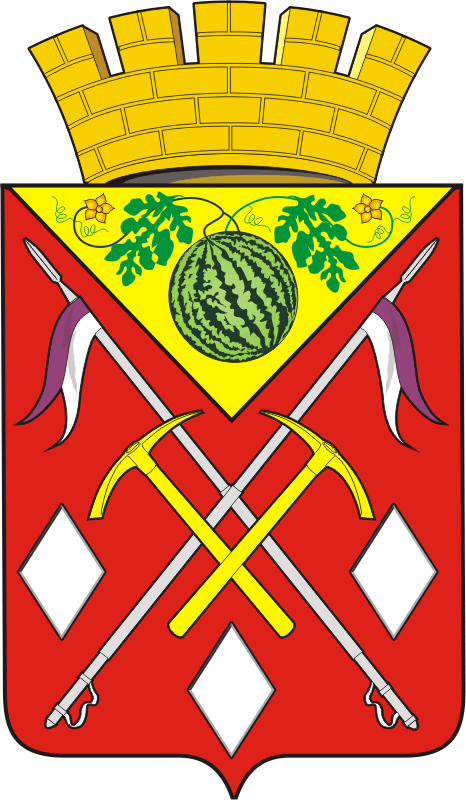 Во исполнение Указа Президента Российской Федерации № 536 от 29.10.2015 «О создании Общероссийской общественно-государственной детско-юношеской организации «Российское движение школьников», распоряжения Правительства Российской Федерации №996-Р от 29.05.2015 «Об утверждении Стратегии развития воспитания в Российской Федерации до 2025 года», а также в целях повышения в обществе авторитета и престижа военной службы, сохранения и приумножения патриотических традиций  в Соль-Илецком городском округе, постановляю:1. Организовать работу по созданию Всероссийского детско-юношеского военно-патриотического общественного движения «ЮНАРМИЯ» на территории Соль-Илецкого городского округа.2. Создать местное отделение по организации деятельности Всероссийского детско-юношеского военно-патриотического движения «ЮНАРМИЯ» на территории Соль-Илецкого городского округа и утвердить  состав согласно приложению к данному постановлению.Биисов Амангельды Галимжанович  -начальник местного отделения «ЮНАРМИЯ» Соль-Илецкого городского округа (по согласованию);Ерманова Сайра Жексыковна -координатор местного отделения «ЮНАРМИЯ» Соль-Илецкого городского округа;Члены местного отделения «ЮНАРМИЯ»:Кучкин Александр Сергеевич -главный специалист управления образования администрации Соль-Илецкого городского округа;Рейсбих Алексей Юрьевич -начальник управления образования администрации Соль-Илецкого городского округа;Сайгина Елена Викторовна -заместитель главы администрации Соль-Илецкого городского округа по социальным вопросам;Ханжина Анна Валерьевна -заместитель директора «Центр творческого развития» (по согласованию); Шмелёва Любовь Васильевна -главный  специалист комитета по физической культуре, спорту, туризму, делам молодёжи и работе с общественными организациями  администрации Соль-Илецкого городского округа;Этманов Владимир Александрович председатель местного отделения ДОСААФ России Соль-Илецкого городского округа и Акбулакского района Оренбургской области.  